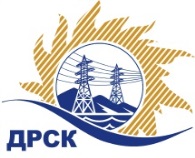 Акционерное Общество«Дальневосточная распределительная сетевая  компания»Протокол № 257/МИТПр-Рзаседания закупочной комиссии по рассмотрению заявок по открытому запросу предложений  на право заключения Договора на поставку: «Расходные материалы и запасные части для копировальной и оргтехники», закупка 326  р. 3.2 ГКПЗ 2018№ ЕИС – 31705937692ПРИСУТСТВОВАЛИ: члены постоянно действующей Закупочной комиссии АО «ДРСК»  1-го уровня.ВОПРОСЫ, ВЫНОСИМЫЕ НА РАССМОТРЕНИЕ ЗАКУПОЧНОЙ КОМИССИИ: Об отмене протоколовО  рассмотрении результатов оценки заявок УчастниковО признании заявок соответствующими условиям Документации о закупкеО предварительной ранжировке заявок.О проведении переторжкиРЕШИЛИ:По вопросу № 1Отменить протокол рассмотрения заявок от 07.02.2018 г. № 186/МИТПр-Р и протокол вскрытия конвертов на переторжку от 09.02.2018г. № 257/МИТПр-П, согласно предписания Амурского УФАС России по делу № Т-06/2018 от 01.03.2018.Повторно рассмотреть заявки, поступившие на участие в закупке.По вопросу № 2Признать объем полученной информации достаточным для принятия решения.Утвердить цены, полученные на процедуре вскрытия конвертов с заявками участников открытого запроса предложений.По вопросу № 3Признать заявки ООО "Технотрейд" ИНН/КПП 2724137081/272401001 ОГРН 1102724000103; ООО «Компания Полиграффъ» ИНН/КПП 2725048839/272401001 ОГРН 1052740516730; ООО «Битроникс» ИНН/КПП 2539100305/253901001 ОГРН 1092539003886; ООО "ОФИС МАРКЕТ" ИНН/КПП 2801230151/280101001 ОГРН 1172801004166 соответствующими условиям Документации о закупке и принять их к дальнейшему рассмотрению.По вопросу № 4Утвердить предварительную ранжировку заявок Участников:По вопросу № 5Провести переторжку. Допустить к участию в переторжке заявки следующих участников ООО "Технотрейд" ИНН/КПП 2724137081/272401001 ОГРН 1102724000103; ООО «Компания Полиграффъ» ИНН/КПП 2725048839/272401001 ОГРН 1052740516730; ООО «Битроникс» ИНН/КПП 2539100305/253901001 ОГРН 1092539003886; ООО "ОФИС МАРКЕТ" ИНН/КПП 2801230151/280101001 ОГРН 1172801004166.Определить форму переторжки: очная. Процедура переторжки будет проводиться в соответствии с Регламентом Торговой площадки Системы https://rushydro.roseltorg.ru.Установить шаг переторжки в размере 0,8 % от начальной (максимальной) цены договора.Назначить переторжку на 21.03.2018 в 10:00 час. (амурского времени).Место проведения переторжки: ЭТП  по адресу: https://rushydro.roseltorg.ruОтветственному секретарю Закупочной комиссии уведомить участников, приглашенных к участию в переторжке, о принятом комиссией решении.Файл(ы) с новой ценой должны быть предоставлены в течение 24 часов с момента завершения процедуры переторжки на ЕЭТП путем изменения состава заявки.Исп. Коротаева Т.В.Тел. (4162) 397-205город  Благовещенск«16» марта 2018 №Наименование участника  Цена заявки на участие в закупке1ООО "Технотрейд" ИНН/КПП 2724137081/272401001 ОГРН 11027240001034 365 197.872ООО "ОФИС МАРКЕТ" ИНН/КПП 2801230151/280101001 ОГРН 11728010041663 738 186.443ООО «Компания Полиграффъ» ИНН/КПП 2725048839/272401001 ОГРН 10527405167303 829 703.394ООО «Битроникс» ИНН/КПП 2539100305/253901001 ОГРН 10925390038864 360 456.60Место в предварительной ранжировкеНаименование участника Цена заявки на участие в закупке Оценка предпочтительности заявкиПрименение приоритета в соответствии с 925-ПП1 местоООО "ОФИС МАРКЕТ" ИНН/КПП 2801230151/280101001 ОГРН 11728010041663 738 186.441,153нет2 местоООО «Компания Полиграффъ» ИНН/КПП 2725048839/272401001 ОГРН 10527405167303 829 703.391,059нет3 местоООО «Битроникс» ИНН/КПП 2539100305/253901001 ОГРН 10925390038864 360 456.600,513нет4 местоООО "Технотрейд" ИНН/КПП2724137081/272401001 ОГРН 11027240001034 365 197.870,508нетСекретарь Закупочной комиссии 1 уровня АО «ДРСК»___________________М.Г. Елисеева